Cell:+966571488168  | E-mail: rajputbabar.78666@ymail.com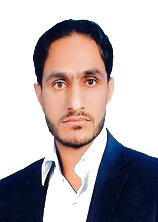 Dear :With the pleasure of the day & with due respect I take this opportunity to present myself for possible employment in your esteemed organization. Please find herewith attached my curriculum vitae, with complete details of my Question and Experience for your kind perusal and consideration. I am actively looking for job now a days with any reputable organization. I hope my Qualification & Experiences will meet your requirements. I can better explain my abilities & technical skills if I get a chance of an Employment. Assure you that I will discharge my duties promptly to the entire satisfaction of my superiors. I shall be very much grateful to the company if given an opportunity to work with, and also promise to put in the best required efforts in keeping the standards of company. I believe that my sincerity with my job may prove me as an effective and productive person and would be an asset to the organization.Looking forward to receive your favorable response.I hereby declare that above mentioned details are true and correct to the best of my knowledge.PROFILE:Possess eighteen years of experience with in construction industry both as an employee and employer , looking for an Executive position to contribute my technical skills & knowledge in an encouraging environment, core competencies to have a challenging position through which I can utilize my experience & technical abilities. A high impact leadership position requiring creative & innovative approaches to problem solving, strategy development & fulfilment of my personal goals. Also having excellent communication skills both written & verbal.PROFESSIONAL OBJECTIVE:To exercise my skills & knowledge by joining a progressive organization where job takes challenging & grooming opportunities as well.SKSKILLS:. ROJECT MANAGEMENT. ADMINISTRATION. OPERATION. INVENTORY CONTROL. QUALITY MANAGEMENT. PROCUREMENT. LOGISTICS & SUPPLY CHAIN. MATERIAL MANAGEMENT. GOOD ANALYTICAL SKILLS. RISK MANAGEMENT. ATTENTION TO DETAILS. MARKETING. RELATIONSHIP BUILDING. MULTITASKING. PATIENCE. CONFIDENCE. NEGOTIATION. SUPERVISE, MENTOR & MOTIVATE CO-WORKERS. EXCELLENT COMMUNICATION SKILLS BOTH WRITTEN & SPOKEN IN ENGLISHEXPERIENCE:Gulf grc & Trading Co.QatarMarch 2021 till February QA/QC Manager precast / UHPC / GRC Determining, negotiating and agreeing on in-house quality procedures, standards and specifications.Assessing customer requirements and ensuring that these are met setting customer service standards.Specifying quality requirements of raw materials with suppliers.Investigating and setting standards for quality and health and safety ensuring that manufacturing processes comply with standards at both national and international level.Working with operating staff to establish procedures, standards and systems encouraging change and improvement in performance and quality directing objectives to maximize profitability. Recording, analyzing and distributing statistical information.Writing reports carrying out and monitoring testing and inspection of products and materials to ensure the finished product meets quality standards.SMADB. SHAHRUKH MBCKhuzdar Baluchistan PakistanJan 2020 to Feb 2021Production ManagerPrecast Box CulvertsIt was a fix location production / stationary system production process open precast yard we used here mobile crane for mold fixing ,  placement of reinforcement , pouring & for mold stripping instead of overhead crane & ensure that products are manufactured and delivered effectively, efficiently, safely,     on-time, to specification and in a cost effective manner.Ensure that products meet quality specification & the design. Held meetings with consultant to overcome the accrued problems to continue the smooth progress in work. Oversee the molds fabrication & reinforcement yards to make sure that the work is going as per provided shop drawings. Coordination with lab & batching plant to ensure that all the batches are going as per standards & specifications. I have involved in Planning management, team management, production management, quality management, logistics in this role due to a new established open precast yard.Daily production schedule & ensure that the products are manufactured and delivered effectively, efficiently, safely on time, to the specifications and in cost effective manners.Ensure that product meet the quality standards & design provided.Held meetings with consultant to overcome the accrued problems to continue the progress in smooth manners. Overseas the whole progress like reinforcement, moulding, demoulding, pouring, curing, manage Stock yard & safe loading of ready products. Repairing of finish product if there is some broken edges accrued during demolding or shifting to stockyard. Maintain an effective & efficient production capability of skilled workforce & machinery. Uphold the company’s health & safety standards, include delivering safety awareness lecturesNOOR & SONS CO.Client AJKED.Jan 2017 to December 2019.Owner ( General Manager)Worked as contractor with AJKED on the project of AUGMENTATION & REHABILITATION of HT lines under my supervision.Augmentation & Rehabilitation of HT lines.1. Construction of 50 Km 11KV Express feeder from Minhasa  Grid to neelabut ( new) with Dog conductor.2. Construction of 50 Km 11KV Express feeder from Bagh Grid to shujaabad (new) with rabbit conductor.3. Construction of 100 Km 11 KV Express feeder from Bagh Grid to kharl abbasian Bagh (New) with Dog & rabbit conductor.4. Construction of 50 Km 11 KV Express feeder from Grid to jaychora Bagh. (New) with rabbit conductor.5. Construction of 30 Km 11 KV Express feeder from Grid minhasa to khapaddar. (New) with rabbit conductor.6. Construction of 20 KM 11 KV Express feeder extension to Gillani flour mill kohala . (New) with rabbit conductor.7.  50 Km 11 KV Express feeder (old) Bagh replacement of rabbit to Dog conductor with all accessories.8.  20 Km 11 KV Express feeder (old) rangla feeder replacement of rabbit to Dog conductor with all accessories.RAJA BABAR TECHNICAL SERVICES LLCDubai United Arab EmiratesOctober 2013 to Dec 2016Owner (General Manager)Worked as sub-contractor with Extra mix international a member of Aljaber Group on Akoya Oxygen Precast villas project Dubai for grouting & repairing work. Where I took part in project management, contract management, Negotiations & whole quality management process. Continuously meetings with Clint & contractor on daily basis to resolve problems accrued in quality of work. Co-ordination with Quality department & Project manager regarding daily work in process. Making reports on daily progress done by my side. I have learned a lot there regarding precast erection, time management, quality management, team management & project management. Uphold the company’s health & safety standards, include delivering safety awareness lectures.PREMCO (Precast manufacturing company)Saudi bin Ladin groupSaudi ArabiaFeb 2005 to Jan 2012Quality Control EngineerWorked as Quality control Engineer in Premco SBG Jeddah & Riyadh precast factories. my responsibilities to done inspection of moulds and reinforcement work as per approved shop drawings of all type of precast panels, beams, columns, single & double tees prestressed panels like Hollow Core slabs & Accotec panels approve mould work & reinforcement for pouring as per design. Also when necessary I took part in the inspection of finished product in stock yard like inspection of sand blasting , repairing of panels as per approved sample & ensure that all the work is going as per specification, plan and provided design. Coordination with Client regarding ongoing projects through which I gained much knowledge to handle the whole Quality process. Manage the team being a senior inspector. Held meetings with Factory manager to resolve various mistakes in shop drawings and continuously coordination with planning department to overcome the problems regarding shop drawings like missing profiles, connection details, and reinforcement details.            Coordination with laboratory & batching plant supervisor regarding held test of material and various batches for ongoing projects. Also took part in production line because it was newly established & on very initial stage in Riyadh factory. That's why I gained much knowledge regarding production line, planning, Quality, repairing, stock yard, logistics. It was a fix location production / stationary system production process factory having three production lines with 12 pallets each line, having size 9M/4M each pallet.NISSAN DIESAL Karachi PakistanJan 2004 Dec 2004Quality InspectorResponsibilities to inspection of locally devolved parts of vehicles e.g. Brake Drum, Wheel Hubs, Wheel Rims, Leaf Springs, Leaf Spring Brakets,Fly Wheels, Fly Wheel Housing, Muffler Assembly, Air Resorvoires,Side Rails, Engine Mountings,etcSIEMENS PAKISTANSindh PakistanTechnical AssistantJan 2002 to SEP 2002Academic Qualifications:. Associate Engineering from Govt College of technology Multan. Matric with science from mirpur board Azad KashmirLANGUAGES. ENGLISHExcellent Command on both written & spoken. ArabicGood command on spoken fair written. UrduNativeREFFERANCE:Will be furnished on request.